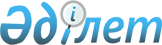 Об установлении образцов форменной одежды (без погон) должностных лиц таможен, таможенных постов и контрольно-пропускных пунктов на таможенной границе Таможенного союза и признании утратившими силу некоторых решений Правительства Республики Казахстан
					
			Утративший силу
			
			
		
					Постановление Правительства Республики Казахстан от 15 июля 2015 года № 523. Утратило силу постановлением Правительства Республики Казахстан от 16 ноября 2018 года № 775 (вводится в действие по истечении десяти календарных дней после дня его первого официального опубликования)
      Сноска. Утратило силу постановлением Правительства РК от 16.11.2018 № 775 (вводится в действие по истечении десяти календарных дней после дня его первого официального опубликования).

      Примечание РЦПИ.

      В соответствии с Законом РК от 29.09.2014 г. № 239-V ЗРК по вопросам разграничения полномочий между уровнями государственного управления см. приказ Министра финансов Республики Казахстан от 12 февраля 2018 года № 168.
      В соответствии c пунктом 4-1 статьи 6 Кодекса Республики Казахстан от 30 июня 2010 года "О таможенном деле в Республике Казахстан" Правительство Республики Казахстан ПОСТАНОВЛЯЕТ:
      1. Утвердить прилагаемые образцы форменной одежды (без погон) должностных лиц таможен, таможенных постов и контрольно-пропускных пунктов на таможенной границе Таможенного союза.
      2. Признать утратившими силу:
      1) постановление Правительства Республики Казахстан от 15 сентября 2011 года № 1062 "Об утверждении образцов форменной одежды и форменной одежды (без погон), натуральных норм обеспечения ею и знаков различия должностных лиц таможенных органов";
      2) постановление Правительства Республики Казахстан от 12 сентября 2013 года № 950 "О внесении изменений и дополнений в постановление Правительства Республики Казахстан от 15 сентября 2011 года № 1062 "Об утверждении образцов форменной одежды и форменной одежды (без погон), натуральных норм обеспечения ею и знаков различия должностных лиц таможенных органов".
      3. Настоящее постановление вводится в действие со дня его подписания. Образцы форменной одежды (без погон) должностных лиц таможен,
таможенных постов и контрольно-пропускных пунктов на таможенной
границе Таможенного союза
      1. Образцы мужской форменной одежды (без погон) должностных лиц таможен, таможенных постов и контрольно-пропускных пунктов на таможенной границе Таможенного союза
      1. В комплект мужской форменной одежды (без погон) входят (рисунок 1):
      1) фуражка темно-синего цвета; 
      2) пиджак темно-синего цвета;
      3) брюки серого цвета;
      4) рубашка белого цвета с длинным рукавом;
      5) рубашка белого цвета с коротким рукавом;
      6) галстук синего цвета в серо-голубую полоску;
      7) куртка меховая темно-синего цвета;
      8) шапка-ушанка меховая темно-синего цвета;
      9) кашне серого цвета;
      10) полусапоги утепленные черного цвета;
      11) туфли черного цвета;
      12) ремень черного цвета. 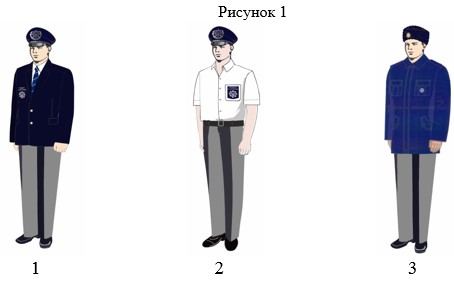 
      Примечание: 1 – повседневная форма; 2 –летняя форма; 3 – зимняя форма.
      2. Образцы женской форменной одежды (без погон) должностных лиц таможен, таможенных постов и контрольно-пропускных пунктов на таможенной границе Таможенного союза
      2. В комплект женской форменной одежды (без погон) входят (рисунок 2):
      1) берет серого цвета;
      2) пиджак темно-синего цвета;
      3) юбка серого цвета;
      4) рубашка белого цвета с длинным рукавом;
      5) рубашка белого цвета с коротким рукавом;
      6) галстук синего цвета в серо-голубую полоску;
      7) куртка меховая темно-синего цвета;
      8) шапка-ушанка меховая темно-синего цвета;
      9) кашне серого цвета;
      10) сапоги утепленные черного цвета;
      11) туфли черного цвета.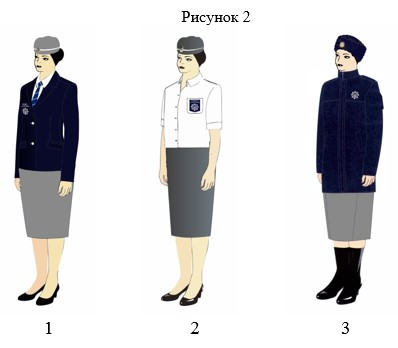 
      Примечание: 1 – повседневная форма; 2 – летняя форма; 3 – зимняя форма.
      3. Образец жилета должностных лиц таможен, таможенных постов и контрольно-пропускных пунктов на таможенной границе Таможенного союза
      3. Жилет темно-синего цвета для мужчин и женщин (рисунок 3):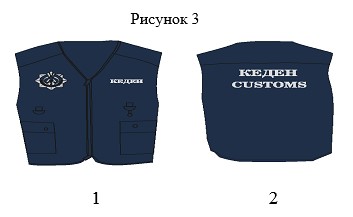 
      Примечание: 1 – передняя часть; 2 – спинка.
					© 2012. РГП на ПХВ «Институт законодательства и правовой информации Республики Казахстан» Министерства юстиции Республики Казахстан
				
Премьер-Министр
Республики Казахстан
К. МасимовУтверждены
постановлением Правительства
Республики Казахстан
от 15 июля 2015 года № 523 